АДМИНИСТРАЦИЯСЕЛЬСКОГО ПОСЕЛЕНИЯ ПУШКИНСКИЙ СЕЛЬСОВЕТДОБРИНСКОГО МУНИЦИПАЛЬНОГО РАЙОНАЛИПЕЦКОЙ ОБЛАСТИРОССИЙСКОЙ ФЕДЕРАЦИИПОСТАНОВЛЕНИЕ01.02.2024                                с. Пушкино                                            № 8О проведении весеннего паводка на территории сельскогопоселения Пушкинский сельсовет	В соответствии с Федеральными законами Российской Федерации от 21.12.1994 г. № 68-ФЗ «О защите населения и территорий от чрезвычайных ситуаций природного и техногенного характера», № 131-ФЗ от 6.10.2003 г  «Об общих принципах организации местного самоуправления в Российской Федерации», в целях обеспечения своевременной подготовки территорий, осуществления мероприятий по обеспечению безопасности людей на водных объектах, охране их жизни и здоровья, готовности сил и средств для безопасного пропуска паводковых вод, снижения возможного  ущерба в период весеннего  паводка,  руководствуясь Уставом  сельского поселения Пушкинский сельсовет, администрация сельского поселения Постановляет:1. Утвердить состав противопаводковой комиссии (Приложение № 1).2. Утвердить мероприятия по проведению весеннего паводка на территории сельсовета (Приложение № 2).3. Организовать круглосуточное дежурство работников администрации для координации действий во время паводка (Приложение № 3).4. Закрепить на случай чрезвычайной ситуации технику, выделенную п/у «Отрада» ООО «Добрыня» (Приложение № 4).5. Закрепить ответственным за организацию переправы через р. Плавица Полосухина А.А.6. Провести инструктаж по технике безопасности с лицами, занятыми на переправе людей.7. Контроль за исполнением настоящего постановления оставляю за собой.Глава администрациисельского поселения Пушкинский сельсовет                                                  Н.Г. Демихова Приложение № 1к  постановлению администрациисельского поселения Пушкинский сельсовет от 17.02.2024 № 8Состав противопаводковой комиссии:Демихова Н.Г.  -  Глава администрации сельского поселения Пушкинский               сельсовет, председательМашкова Г.Н. – ведущий специалист-эксперт администрации сельского поселения Пушкинский сельсоветКопцев В.А. – ООО «Добрыня», руководитель округа (по согласованию)  Яров В.В. – директор МБОУ СШ с. Пушкино  (по согласованию)Тарабцев А.В. – участковый уполномоченный полиции (по согласованию)Маликова М.Н. – медсестра офиса врача общей практики с. Пушкино (по согласованию)Горькаева Л.М. – заведующая Отрадинским фельдшерско-акушерским пунктом (по согласованию)Приложение № 2 к  постановлению администрации сельского поселения Пушкинский сельсовет от 01.02.2024 № 8МЕРОПРИЯТИЯпо обеспечению пропуска паводковых вод на территории сельского поселения Пушкинский сельсоветПриложение № 3к  постановлению администрации сельского поселения Пушкинский сельсовет от 01.02.2024 № 8График дежурстваработников администрации в период подготовки и проведения весеннего паводкаКонтактные телефоны главы администрации:  4-23-18,   4-23-08,   +7-910-255-34-99Приложение № 4к  постановлению № 8 от 01.02.2024Закрепленная техника на случай чрезвычайной ситуации, выделенная  п/у «Отрада» ООО «Добрыня»Кейс-экскаватормашина КАМАЗ  машина КАМАЗ  Глава сельского поселенияПушкинский сельсовет                                                 Н.Г. Демихова№ п/пНаименование  мероприятийСрок исполненияОтветственный за исполнение1Проведение разъяснительной работы среди населения, в школах по правилам поведения на водоемах и около нихДо начала и во время паводкаГлава администрации, мед. работники, директор школы2Подготовить плавсредства для организации переправы через реку ПлавицаДо начала паводкаГлава администрации, руководитель п/у «Отрада»3Провести очистку обводной дороги, соединяющей с. Б.Отрада и с. Новочеркутино, в случае затопления мостаДо начала паводкаГлава администрации4Подготовить места эвакуации населения в случае подтопления улиц Советская, Пушкинская.До начала паводкаДиректор МБОУ СОШ с. Пушкино5Создать необходимый запас продуктов в магазине с. Б.Отрада в случае затопления моста.До начала паводкаРаботники торговли6Создать необходимый запас горюче смазочных материалов и запаса кормов для животныхДо начала паводкаРуководитель п/у «Отрада»7Организовать круглосуточное дежурство работников администрации для координирования действий всех занятых на работах во время паводкаС начала и до конца паводкаГлава администрации8Закрепить необходимую технику на случай ЧС во время паводкаДо начала паводкаРуководитель п/у «Отрада»9Организовать горячее питание людей на случай эвакуации из зон затопленияВо время паводкаГлава администрации, директор МБОУ СОШ с. Пушкино10Обеспечить охрану общественного порядка во время паводка на территории сельсовета (особенно в местах возможного затопления)Во время паводкаГлава администрации,  участковый инспектор11Обеспечить круглосуточное медицинское обслуживание населения в местах возможного затопленияВо время паводкаГлава администрации, медработники12О проведении паводка ежедневно информировать штаб го и ЧС по т. 2-19-00, 2-12-67, 2-14-44Во время паводкаГлава администрации№ п/пФамилия, имя, отчествоВремя дежурстваНомер телефона1Говорова Ольга Олеговна8.00 – 16.00+7 920 515 34 382Машкова Галина Николаевна16.00 – 24.00+7 915 555 47 871Овчинникова Елена Александровна0.00 – 8.00+7 980 265 78 542Шевелева Галина Леонидовна8.00 – 16.00+7 920 245 76 203Шелягина Елена Валерьевна16.00 – 24.00+7 980 267 45 201Щукина Татьяна Васильевна0.00 – 8.00+7 915 855 08 172Языков Виктор Иванович8.00 - 16.00+7 920 502 25 553Говорова Ольга Олеговна16.00 – 24.00+7 920 515 34 381Машкова Галина Николаевна0.00 – 8.00+7 915 555 47 872Овчинникова Елена Александровна8.00 - 16.00+7 980 265 78 543Шевелева Галина Леонидовна16.00 – 24.00+7 920 245 76 201Шелягина Елена Валерьевна0.00 – 8.00+7 980 267 45 202Щукина Татьяна Васильевна8.00 - 16.004-23-163Языков Виктор Иванович16.00 – 24.00+7 920 502 25 551Говорова Ольга Олеговна0.00 – 8.00+7 920 515 34 382Машкова Галина Николаевна8.00 - 16.004-23-163Овчинникова Елена Александровна16.00 – 24.00+7 980 265 78 541Шевелева Галина Леонидовна0.00 – 8.00+7 920 245 76 202Шелягина Елена Валерьевна8.00 - 16.00+7 980 267 45 203Щукина Татьяна Васильевна16.00 – 24.00+7 915 855 08 171Языков Виктор Иванович0.00 – 8.00+7 920 502 25 552Говорова Ольга Олеговна8.00 - 16.00+7 920 515 34 383Машкова Галина Николаевна16.00 – 24.00+7 915 555 47 871Овчинникова Елена Александровна0.00 – 8.00+7 980 265 78 542Шевелева Галина Леонидовна8.00 - 16.00+7 920 245 76 203Шелягина Елена Валерьевна16.00 – 24.00+7 980 267 45 201Щукина Татьяна Васильевна 0.00 – 8.00+7 915 855 08 172Языков Виктор Иванович8.00 - 16.00+7 920 502 25 553Говорова Ольга Олеговна16.00 – 24.00+7 920 515 34 381Машкова Галина Николаевна0.00 – 8.00+7 915 555 47 872Овчинникова Елена Александровна8.00 - 16.00+7 980 265 78 543Шевелева Галина Леонидовна16.00 – 24.00+7 920 245 76 201Шелягина Елена Валерьевна0.00 – 8.00+7 980 267 45 202Щукина Татьяна Васильевна8.00 - 16.00+7 915 855 08 173Языков Виктор Иванович16.00 – 24.00+7 920 502 25 551Говорова Ольга Олеговна0.00 – 8.00+7 920 515 34 382Машкова Галина Николаевна8.00 - 16.004-23-163Овчинникова Елена Александровна16.00 – 24.00+7 980 265 78 541Шевелева Галина Леонидовна0.00 – 8.00+7 920 245 76 202Шелягина Елена Валерьевна8.00 - 16.00+7 980 267 45 203Щукина Татьяна Васильевна16.00 – 24.00+7 915 855 08 171Языков Виктор Иванович0.00 – 8.00+7 920 502 25 552Машкова Галина Николаевна8.00 - 16.004-23-163Щукина Татьяна Васильевна16.00 – 24.00+7 915 855 08 17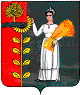 